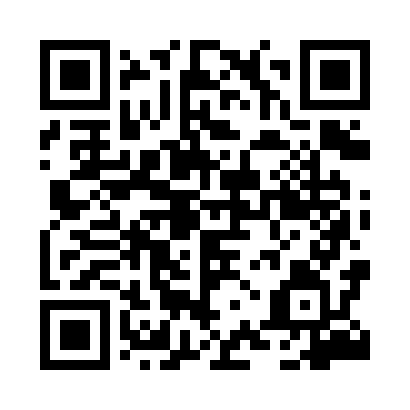 Prayer times for Jakunowko, PolandMon 1 Apr 2024 - Tue 30 Apr 2024High Latitude Method: Angle Based RulePrayer Calculation Method: Muslim World LeagueAsar Calculation Method: HanafiPrayer times provided by https://www.salahtimes.comDateDayFajrSunriseDhuhrAsrMaghribIsha1Mon3:566:0412:365:027:099:092Tue3:526:0112:365:037:119:123Wed3:495:5912:355:047:139:144Thu3:465:5612:355:067:149:175Fri3:435:5412:355:077:169:196Sat3:395:5212:345:087:189:227Sun3:365:4912:345:107:209:258Mon3:335:4712:345:117:229:279Tue3:295:4412:345:127:249:3010Wed3:265:4212:335:147:269:3311Thu3:225:3912:335:157:289:3612Fri3:195:3712:335:167:299:3913Sat3:155:3512:325:187:319:4214Sun3:115:3212:325:197:339:4515Mon3:085:3012:325:207:359:4816Tue3:045:2812:325:217:379:5117Wed3:005:2512:325:237:399:5418Thu2:575:2312:315:247:419:5719Fri2:535:2112:315:257:4310:0020Sat2:495:1812:315:267:4410:0421Sun2:455:1612:315:287:4610:0722Mon2:415:1412:305:297:4810:1023Tue2:375:1212:305:307:5010:1424Wed2:325:0912:305:317:5210:1725Thu2:285:0712:305:327:5410:2126Fri2:245:0512:305:347:5610:2527Sat2:195:0312:305:357:5810:2928Sun2:185:0112:305:367:5910:3229Mon2:174:5812:295:378:0110:3330Tue2:164:5612:295:388:0310:34